AGENDANorth Carolina Investment Adviser Regulation Workshop9:00 am – 4:00 pmPresented by NC Securities Division3:30 pm – 4:00 pm        Question and Answer Session/Wrap-UpAdditional: Please take a minute and complete an evaluation 9:00 am – 9:30 amRegistrationCoffee and Snacks9:30 am – 9:40 amWelcome9:45 am – 11:30Investment Adviser Fiduciary Duty and Best PracticesPresented by:  Elizabeth Guido ChFC®, CLU®, CFE11:30 – NoonInvestor EducationPresented by:  John MaronNoon – 1:00 PM Lunch1:00 pm – 3:30 pmInvestment Adviser Fiduciary Duty and Best Practices (continued) and Division Examination Program Presented by:  Elizabeth Guido ChFC®, CLU®, CFE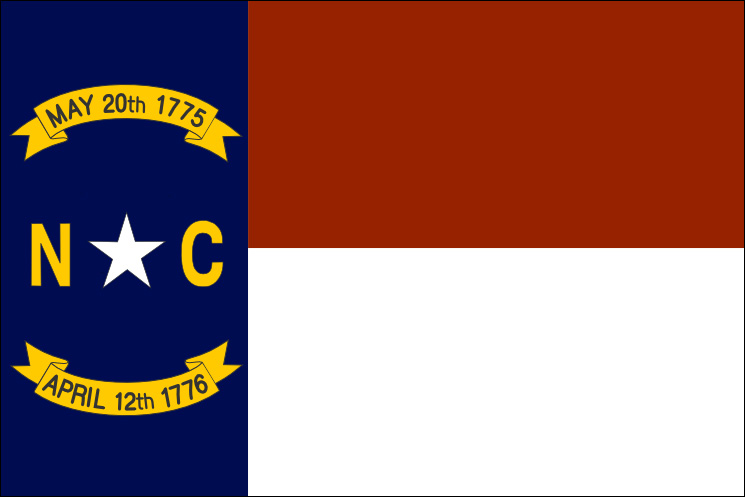 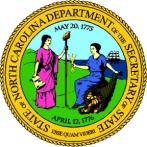 